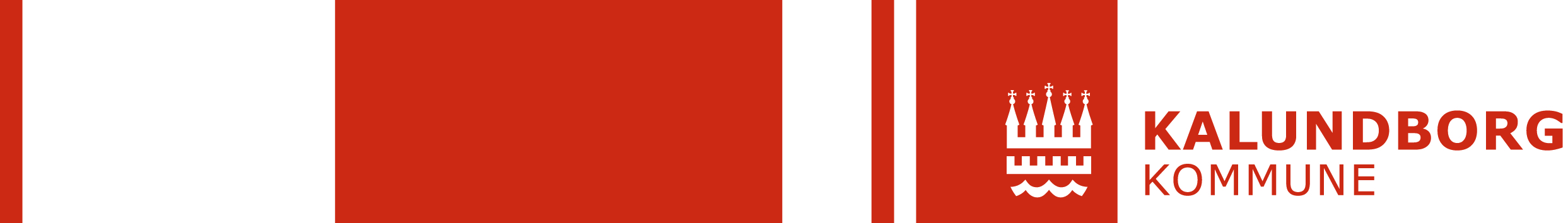 


Dato for tilsyn af hygiejne, miljø og sikkerhed: 11/2-22
Dagtilbuddets navn: Mælkebøtten 
Leders navn: Marianne Olsen
Sundhedsplejerskens navn: Sine Rex Er der punkter til opfølgning fra sidste besøg dato:	Vides ikke da det er første gang jeg besøger institutionen. Konklusion på dagens tilsyn:Mælkebøtten er en selvejende institution, som er normeret til 40 enheder, pt. går der 21 Børnehavebørn og 8 vuggestue børn.Der er tilfredshed med rengøringen, som varetages af en privat ansat, som gør rent 4 timer om dagen. Alle tilsyn er overholdt og bemærkning ved legeplads tilsyn er udbedret. Personalet oplyser at det trækker fra hoveddøren, som er meget gammel. Der er kontakt til ejendomsservice og en dialog i gang om dette. Sygdomsårsagen til fravær registreres ikke, men forældre fortæller, hvis det er smitsomt. Der er blå overtrækssko tilgængelige for gæster og forældre, men ikke alle forældre, vælger at bruge dette. Puderum er nedlagt her i coronatiden, der er usikkerhed omkring hvorvidt det bliver gen-etableret. Meget tilfredsstillende rengøringsstandard. Forældre er selv ansvarlige for at rengøre barnevogne og skifte sengetøj 1 x om ugen.Sandkassen er ikke overdækket om natten, men der oplevet ikke problemer med dette. Sand skiftes 1 gang årligt, samt efter behov.  Anbefalinger:Ny puslemadras, er bestilt og på vej. Der anvendes kun papir til underlag, når der skiftes børn, der bør anvendes fugttæt underlag. Der er sensor på vandhaner i vuggestuen, hvilket også anbefales at få installeret i Børnehaven. Institutionen har ingen smykkepolitik, dette anbefales at få lavet. Leder vil tage emnet op på næstkommende personalemøde. Påbud: Ingen